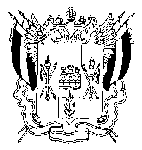 ТЕРРИТОРИАЛЬНАЯ ИЗБИРАТЕЛЬНАЯ КОМИССИЯОКТЯБРЬСКОГО РАЙОНА РОСТОВСКОЙ ОБЛАСТИПОСТАНОВЛЕНИЕ13августа  2021 г.						                                    №19-24р.п. КаменоломниПроверив соответствие порядка выдвижения Пасхаловой Елены Викторовны кандидатом в депутаты Собрания депутатов Персиановского сельского поселения Октябрьского района Ростовской области по Персиановскому пятнадцатимандатному избирательному округу № 1 требованиям Федерального закона от 12.06.2002 № 67-ФЗ «Об основных гарантиях избирательных прав и права на участие в референдуме граждан Российской Федерации», Областного закона от 12.05.2016 №525-ЗС «О выборах и референдумах в Ростовской области»", на основании статей 25, 38 указанного Федерального закона,  и статей 17, 33Областного законаТерриториальная избирательная комиссия Октябрьского районаРостовской области ПОСТАНОВИЛА:1.Зарегистрировать кандидатом в депутаты Собрания депутатов Персиановского сельского поселения Октябрьского района Ростовской области по Персиановскому пятнадцатимандатному избирательному округу № 1 Пасхалову Елену Викторовну,1983года рождения; место жительства – Ростовская область, Октябрьский район, п.Казачьи Лагери; место работы и должность – Участковая больница п. Персиановский, врач-терапевт, выдвинутого Октябрьским отделением Ростовского Регионального отделения «Всероссийской Политической партии  «ЕДИНАЯ РОССИЯ».  Дата регистрации 13августа 2021 года, время регистрации 16часов 46минут.2. Выдать зарегистрированному кандидату удостоверение установленного образца. 3. Направить в СМИ для опубликования сведения о зарегистрированном кандидате в объеме, подлежащем размещению в избирательном бюллетене.4. Разместить настоящее постановление на сайте Территориальной избирательной комиссии Октябрьского района в информационно-телекоммуникационной сети «Интернет».5. Контроль за выполнение настоящего постановления возложить на секретаря Территориальной избирательной комиссии Октябрьского района Ростовской области Болдыреву Т.А.Председатель комиссии                                                       И.В. БолдыреваСекретарь комиссии                                                              Т.А. БолдыреваО регистрации Пасхаловой Елены Викторовны кандидатом в депутаты Собрания депутатов Персиановского сельского поселения Октябрьского района Ростовской области по Персиановскому пятнадцатимандатному избирательному округу № 1